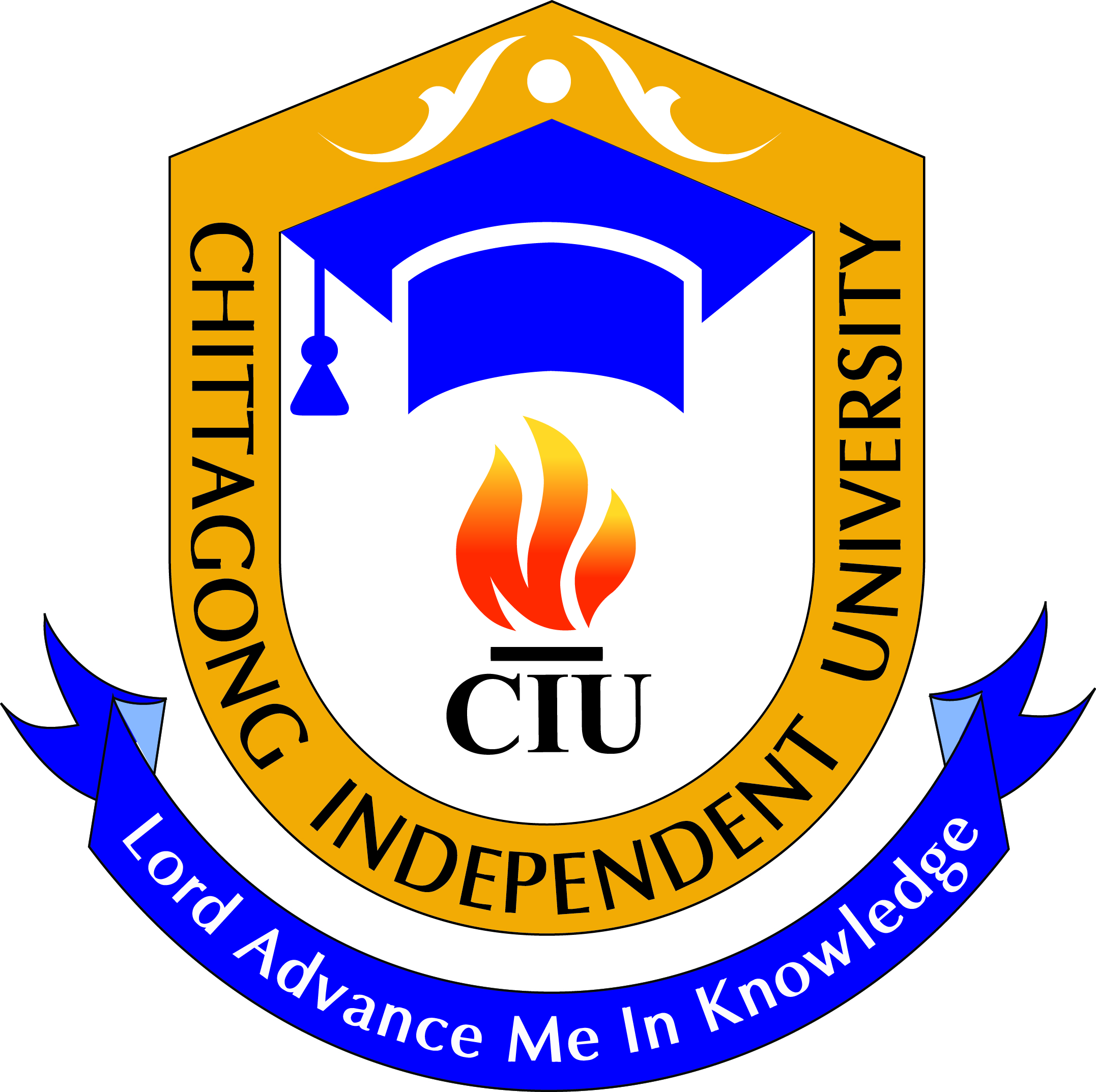 Application Form for Non-Teaching Positions at Chittagong Independent University(Please download this form, fill in and send it to the address mentioned in the Website/ advertisement)SECTION: 1SECTION: 2SECTION: 3SECTION: 4SECTION: 5Note: Copies of the following items must be submitted along with this form otherwise the application will not be considered:Copy of NIDCopies of all academic certificates / diploma and transcriptsNOC/Release Letter/Clearance Certificate from immediate past employer, if applicableI. Position applied for:IX.A recent PhotographII. Candidate’s Name(Block Letters)IX.A recent PhotographIII. Father’s NameIX.A recent PhotographIV. Mother’s NameIX.A recent PhotographV. Date of BirthIX.A recent PhotographVI. National ID No.IX.A recent PhotographVII. Address (Present)IX.A recent PhotographVIII. Address (Permanent)X. Telephone Number & E-mail Address:Education(Please write the Subject of your Honor’s and Master’s)Education(Please write the Subject of your Honor’s and Master’s)Education(Please write the Subject of your Honor’s and Master’s)Education(Please write the Subject of your Honor’s and Master’s)ExaminationSchool /College/University & their locationsDivision/Class/CGPAYear of GraduationSSC/O-Level/ EquivalentHSC/A-Level/ EquivalentBachelor’s Degree inMaster’s Degree inOthers, if anyComputer Literacy Language SkillsProfessional Affiliations Details of Trainings/Seminars/Conferences attended (if any) Involvement in Extra-curricular Activities (if any)Referees (Please give names and contact details of 2 referees who shall be able to write about your skills, one of whom may be your relative and another one may be your colleague or supervisor):Referees (Please give names and contact details of 2 referees who shall be able to write about your skills, one of whom may be your relative and another one may be your colleague or supervisor):Reference-1: Reference-2: Telephone no. & e-mail ID:Telephone no. & e-mail ID:Work Experience, if any (Most recent 3 jobs)Work Experience, if any (Most recent 3 jobs)Work Experience, if any (Most recent 3 jobs)Institution & AddressDesignationDurationSignature of Candidate:                         Signature of Candidate:                         Date: